WORKING GROUP ON BIOCHEMICAL AND MOLECULAR TECHNIQUES
AND DNA-PROFILING IN PARTICULARFifteenth Session
Moscow, Russian Federation, May 24 to 27, 2016Draft Agendaprepared by the Office of the Union1.		Opening of the session2.		Adoption of the agenda3.	Reports on developments in UPOV concerning biochemical and molecular techniques (document to be prepared by the Office of the Union)4.	Short presentations on new developments in biochemical and molecular techniques by DUS experts, biochemical and molecular specialists, plant breeders and relevant international organizations (oral reports by participants)5.		Report of work on molecular techniques in relation to DUS examination (papers invited)6.	International guidelines on molecular methodologies (document to be prepared by the Office of the Union)7.		Variety description databases (papers invited)8.		Methods for analysis of molecular data (papers invited)9.		The use of molecular techniques in examining essential derivation (papers invited)10.	The use of molecular techniques in variety identification1 (papers invited)11.	Cooperation between OECD, UPOV, ISTA and ISO (document to be prepared by the Office of the Union)12.	Date and place of next session13.	Future program14.	Report of the session (if time permits)15.	Closing of the session[End of document]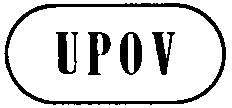 EBMT/15/1ORIGINAL:  EnglishDATE:  February 11, 2016INTERNATIONAL UNION FOR THE PROTECTION OF NEW VARIETIES OF PLANTS INTERNATIONAL UNION FOR THE PROTECTION OF NEW VARIETIES OF PLANTS INTERNATIONAL UNION FOR THE PROTECTION OF NEW VARIETIES OF PLANTS GenevaGenevaGeneva